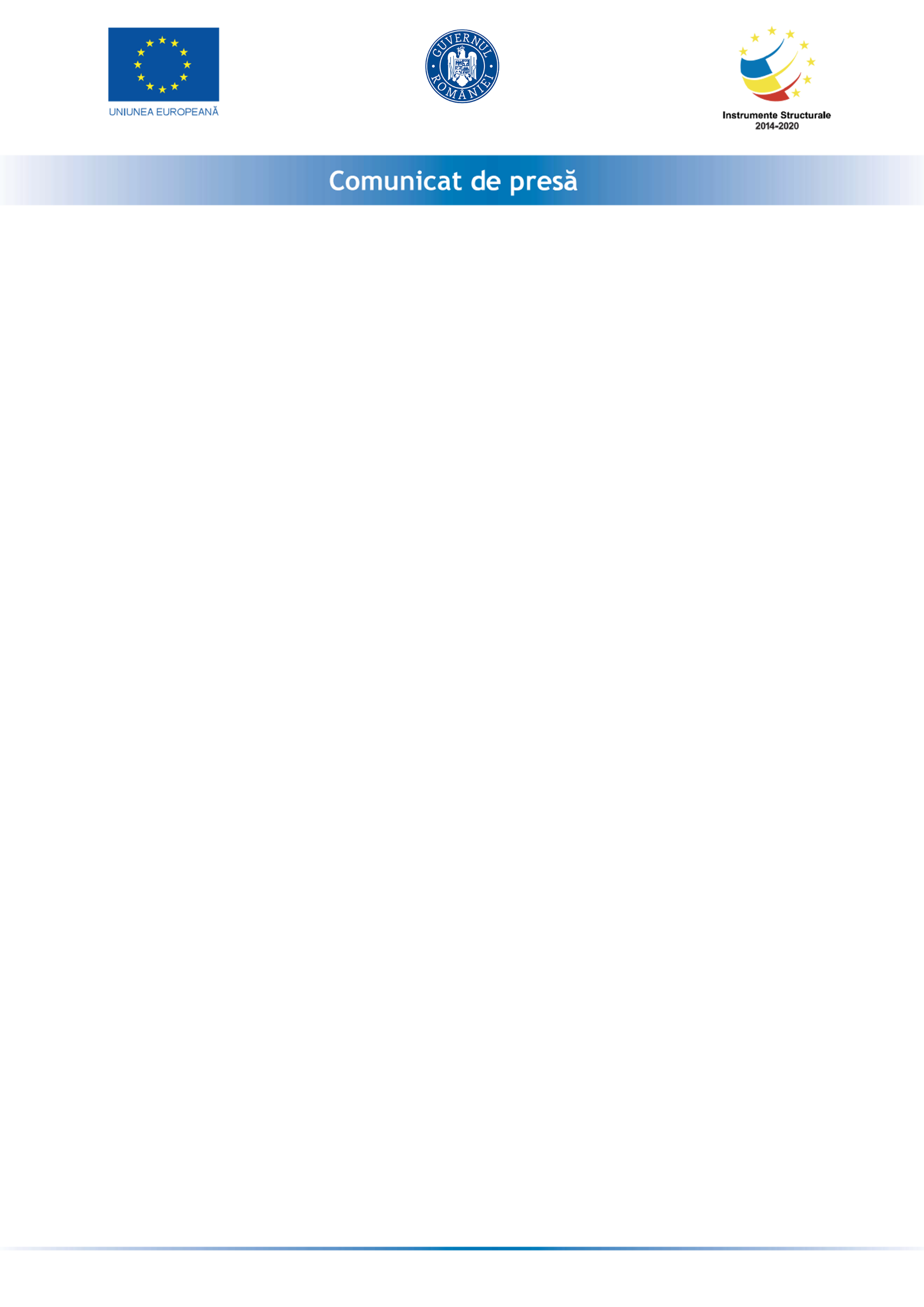 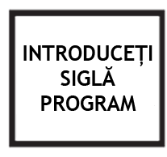 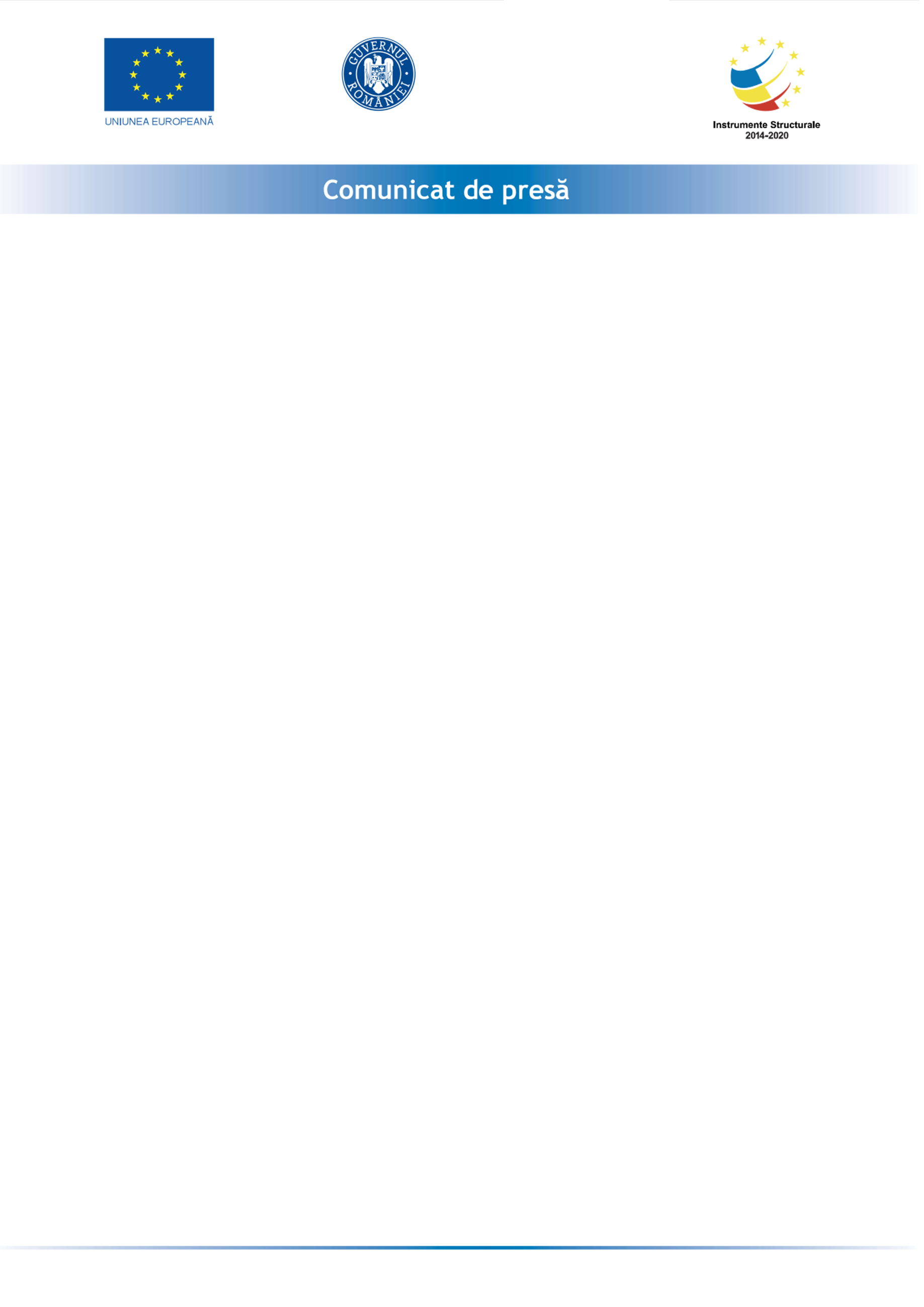 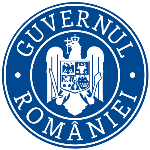 Anunț privind finalizarea implementării proiectului „Granturi pentru capital de lucru acordate entităților din domeniul agroalimentar” pentru firma EMI AGRO SRLEMI AGRO SRL anunță finalizarea proiectului "Granturi pentru capital de lucru acordate entităților din domeniul agroalimentar" proiect număr RUE M2-AGRI-266  înscris în cadrul Măsurii 2 prin POC 4.1.2, instituită prin OUG nr 61/2022.Implementarea proiectului s-a derulat începând cu data semnării contractului de finanțare cu Ministerul Antreprenoriatului și Turismului /A.I.M.M.A.I.P.E., M2-AGRI-266 / 20.06.2022 până la data 13.03.2023.Obiectivul proiectului îl reprezintă sprijinirea financiara a activității societății EMI AGRO SRL, în contextul crizei provocate de COVID-19.  Proiectul are printre principalele rezultate, următoarele: -menținerea activității pe o perioada de minim 6 luni,-menținerea/suplimentarea numărului locurilor de munca față de data depunerii cererii, pe o perioadă de minimum 6 luni, la data acordării granturilor.Valoarea proiectului este de 618.768,03 lei (valoarea totală) din care: 538.059,15 lei grant și 80.708,88  lei cofinanțare.Proiect cofinanțat din Fondul  prin Programul Persoană de contact: EMI AGRO SRLNume, prenume: EMIL IONUŢ CRISTEAEmail: emiagrosrl@yahoo.com                     Telefon: 0724595360